LISTË VERIFIKIMI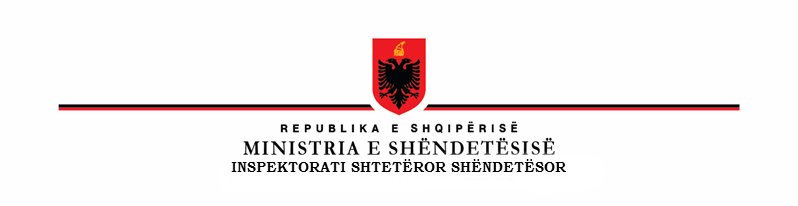 PËR MONITORIMIN E ZBATIMI TË LIGJIT Nr. 9636, datË 6.11.2006 “PËR mbrojtjen e shËndetit nga produktet e duhanit” tË NDRYSHUAR.baza ligjore:	LIGJ NR. 9636, DATË 6.11.2006 “PËR MBROJTJEN E SHËNDETIT NGA PRODUKTET E DUHANIT”.LIGJ NR.  49/2013 PËR DISA NDRYSHIME DHE SHTESA NË LIGJIN NR. 9636, DATË 6.11.2006 “PËR MBROJTJEN E SHËNDETIT NGA PRODUKTET E DUHANIT”. LIGJ NR. 76/2014 PËR DISA SHTESA  DHE NDRYSHIME NË LIGJIN NR. 9636, DATË 6.11.2006 “PËR MBROJTJEN E SHËNDETIT NGA PRODUKTET E DUHANIT”.nr.Baza LigjorePyetjePoJo1. Ligj nr. 9636, dt. 6.11.2006, neni 4.A kanë paketat apo paketimet e produkteve të duhanit mesazhe paralajmëruese në tekst dhe/ose në figurë për dëmet që shkakton në shëndet përdorimi i duhanit dhe a janë mesazhet të shkruara në gjuhën shqipe, qartë, dukshëm dhe lexueshëm dhe a zënë mesazhet 50 për qind ose më shumë të sipërfaqes së shfaqur, por jo më pak se 30 për qind të faqes kryesore?Komente:Komente:Komente:Komente:Komente:2.Ligj nr. 9636, dt. 6.11.2006, neni 5.A figuron në paketat dhe pakot që përmbajnë produkte duhani emri i produktit i shkruar në gjuhën shqipe, emri, adresa e prodhuesit dhe e mbajtësit të licencës, numri i pjesëve të produktit të duhanit në pako apo paketë, sasia e nikotinës në tym, sasia e katranit në tym, sasia e monoksidit të karbonit në tym, emrin e paketuesit nëse produkti nuk është paketuar nga prodhuesi i tij?Komente:Komente:Komente:Komente:Komente:3.Ligj nr. 9636, dt. 6.11.2006, neni 5.A zënë të dhënat e sipërpërmendura 10 për qind të sipërfaqes së jashtme të paketës dhe janë vendosur të dhënat e sipërpërmendura në faqet anësore të paketës?Komente:Komente:Komente:Komente:Komente:4.Ligj nr. 9636, dt. 6.11.2006, neni 5.A kanë produktet e duhanit që janë prodhuar, importuar apo tregtohen më shumë se 10 mg katran për cigare, më shumë se 1 mg nikotinë për cigare, më shumë se 10 mg monoksid karboni? 	Komente:Komente:Komente:Komente:Komente:5.Ligj nr. 9636, dt. 6.11.2006, neni 6.A kanë paketat ose pakot e produkteve të duhanit të shkruara shprehje si: “me përmbajtje të ulët katrani", "e lehtë", "ultra e lehtë", "e butë" apo terma, shenja, foto, vizatime dhe elemente të tjera të ngjashme, që kanë qëllim të krijojnë përshtypje të gabuar se një produkt duhani është më pak i dëmshëm për shëndetin se produktet e tjera? Komente:Komente:Komente:Komente:Komente:6.Ligj nr. 9636, dt. 6.11.2006, neni 11.A shiten me pakicë produkte duhani të pa paketuara ose me paketim të dëmtuar?  Komente:Komente:Komente:Komente:Komente:7.Ligj nr. 9636, dt. 6.11.2006, neni 12.A ofrohen falas produkte duhani nga subjekte që i prodhojnë, i importojnë ose i tregtojnë ato?   Komente:Komente:Komente:Komente:Komente:8.Ligj nr. 9636, dt. 6.11.2006, neni 13.A bëhet reklamë dhe promovim i produkteve të duhanit nëpërmjet medies së shkruar, transmetimeve televizive e radiofonike dhe shërbimeve të shoqërive të informacionit, a bëhet reklamë dhe promovimi i çdo lloji dhe forme tjetër të produkteve të duhanit, a bëhet për qëllime reklame apo promovimi, botimi i fotografive, vizatimeve etj., në të cilat shfaqen persona që pinë duhan dhe i imazheve që krijojnë përshtypje të gabuar te publiku për karakteristikat e produkteve të duhanit, efektet e përdorimit të tyre në shëndet, rreziqet dhe/ose dëmet? Komente:Komente:Komente:Komente:Komente:9.Ligj nr. 9636, dt. 6.11.2006, neni 14.A bëhet sponsorizim i programeve radiofonike, televizive dhe i çdo veprimtarie tjetër nga shoqëri që kanë për objekt të veprimtarisë të tyre prodhimin, importimin apo tregtimin e produkteve të duhanit dhe kur ky sponsorizim ka për qëllim promovimin apo reklamën e produkteve të duhanit? Komente:Komente:Komente:Komente:Komente:10.Ligj nr. 9636, dt. 6.11.2006, neni 15 dhe neni 16.A ndalohet pirja e duhanit në mjediset e punës, në institucionet shëndetësore, me përjashtim të institucioneve të shëndetit mendor (vetëm për pacientët), në institucionet arsimore, përfshirë dhe çerdhet, në mjediset e mbyllura tregtare, bare, restorante, diskoteka dhe klubet e natës, në mjediset e mbyllura kulturore e sportive, në mjediset e tjera publike të mbyllura ? A ka në mjediset e punës logo antiduhan, rregullore të brendshme, person përgjegjës për duhanin dhe tavlla duhani?Komente:Komente:Komente:Komente:Komente: